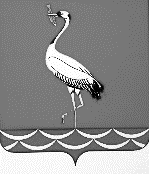 СОВЕТ ЖУРАВСКОГО СЕЛЬСКОГО ПОСЕЛЕНИЯ КОРЕНОВСКОГО РАЙОНА РЕШЕНИЕ   от00.00.2018											 № 000ЖуравскаяОб условиях приватизации муниципального имущества Журавского сельского поселения	В соответствии с Федеральным законом от 21 декабря 2001 года                      № 178-ФЗ «О приватизации государственного и муниципального имущества», Уставом Журавского сельского поселения Кореновского района, решением Совета Журавского сельского поселения Кореновского района от 26 октября 2017 года № 183 «Об утверждении Прогнозного плана (программы) приватизации муниципального имущества Журавского сельского поселения Кореновского района на 2018 год», решением Совета Журавского сельского поселения Кореновского района от 26 октября 2017 года № 181 «Об утверждении Положения о порядке владения, пользования и распоряжения муниципальной собственностью Журавского сельского поселения Кореновского района, постановлением администрации Журавского сельского поселения Кореновского района от 00.00.2018 года №000 «Об утверждении Порядка принятия решений об условиях приватизации муниципального имущества Журавского сельского поселения Кореновского района» постановлением администрации Журавского сельского поселения Кореновского района от 00.00.2018года №000 «Об утверждении Положения об организации продажи имущества Журавского сельского поселения Кореновского района на аукционе»,  Совет Журавского сельского поселения Кореновского района р е ш и л:1. Определить условия приватизации муниципального имущества Журавского сельского поселения Кореновского района, установленного Прогнозным планом (Программой) приватизации муниципального имущества Журавского сельского поселения Кореновского района на 2018 год (прилагаются).2. Общему отделу администрации Журавского сельского поселения Кореновского района (Андреева) осуществить приватизацию муниципального имущества Журавского сельского поселения Кореновского района в соответствии с условиями приватизации муниципального имущества, утвержденными настоящим решением.3. Настоящее решение подлежит размещению на официальном сайте Российской Федерации в сети «Интернет» для размещения информации о проведении торгов, определенном Правительством Российской Федерации www.torgi.gov.ru, на официальном сайте администрации Журавского сельского поселения Кореновского района в сети Интернет                           www.zhuravskaja.ru.4. Решение вступает в силу после его официального обнародования.Глава Журавского сельского поселения Кореновского района                                                                     И.В.СолодовникУсловия приватизации муниципального имущества Журавского сельского поселения Кореновского районаГлава Журавского сельского поселенияКореновского района                                                                                                                                          И.В.СолодовникПРИЛОЖЕНИЕк решению СоветаЖуравского сельского поселенияКореновского районаот 00.00.2018 года № 000№п/пНаименование и характеристика объекта приватизации, адресСпособ приватизации имуществаНачальная цена имущества/с учетом НДС(руб.)Форма платежа1Экскаватор ЭО – 2627 (МТЗ-80)1994 года выпуска, цвет Синий, номер заводской машины (рамы) 938538 (124), серия и номер транспортного средства ВВ 039313Аукцион с подачей предложений о цене имущества в открытой форме210 169,00 / 248 000,00Единовременная2Трактор МТЗ-80Л. 1984 года выпуска, серия и номер транспортного средства ВВ039292, номер двигателя 029956, номер заводской машины (рамы) 340952, номер коробки передач 630186, номер основного ведущего моста (мосты) 518799, цвет СинийАукцион с подачей предложений о цене имущества в открытой форме50 941,00 / 60 110,00Единовременная